ALLEGATO B)   		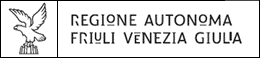 ALLA REGIONE AUTONOMA FRIULI VENEZIA DIREZIONE CENTRALE LAVORO, FORMAZIONE, ISTRUZIONE E FAMIGLIA SERVIZIO ISTRUZIONE, ORIENTAMENTO E DIRITTO ALLO STUDIOPEC: lavoro@certregione.fvg.itDOMANDA DI ISCRIZIONE ALL’ELENCO REGIONALE DELLE SCUOLE NON STATALI DI MUSICAai sensi della L.R. 29 novembre 2022, n. 19CHIEDEl’iscrizione all’Elenco regionale delle scuole non statali di musica, di cui alla legge regionale n. 19/2022, della seguente scuola non statale di musica, con le sopra indicate sedi operative: _________________________________________________________________________________________________________A tal fineDICHIARAai sensi degli artt. 46 e 47 del D.P.R. n. 445/2000, sotto la propria responsabilità e nella piena consapevolezza di quanto disposto dagli articoli 75 e 76 del medesimo D.P.R., quanto segue:che alla data di presentazione della domanda l’Ente gestore è in possesso dei requisiti previsti dall’art. 3, comma 3, della legge regionale n. 19/2022, in particolare: avere la seguente natura giuridica (barrare con una X le caselle che interessano):   	   ente locale                              		    ente privato			   senza fine di lucro   					   con fine di lucro   avere sede legale e svolgere l'attività didattica musicale di base sul territorio regionale;   	essere legalmente costituito con atto costitutivo e relativo statuto approvati in data _____/_____/______ (giorno/mese/anno) ed eventualmente successivo statuto modificato dall’organo competente in data _____/_____/______, in cui è previsto lo svolgimento dell'attività didattica musicale e di cui si allega copia, unitamente al verbale di approvazione dello statuto modificato;         aver approvato il Regolamento di funzionamento della scuola di musica in data _____/_____/______ (giorno/mese/anno), di cui si allega copia con relativo atto di adozione;  disporre presso le sopraindicate sedi operative principali e secondarie di locali idonei rispetto alle norme in materia di accessibilità, sicurezza e igiene e adeguati rispetto allo svolgimento delle attività amministrative e didattiche musicali della scuola non statale di musica;  rispettare le disposizioni delle leggi vigenti in materia lavoristica, fiscale, tributaria, previdenziale e di regolarità contributiva;   essere in possesso di idonea copertura assicurativa per infortuni e responsabilità civile del personale e dell'utenza, che comprenda anche lo svolgimento dell'attività didattica musicale. che alla data di presentazione della domanda la scuola non statale di musica è in possesso per l’anno scolastico 2023/2024 dei requisiti previsti dall’art. 3, comma 4, della legge regionale n. 19/2022, in particolare:  aver svolto la propria attività didattica musicale di base in maniera continuativa per gli anni scolastici 2020/2021, 2021/2022 e 2022/2023;disporre per lo svolgimento dei corsi di studio pre-AFAM e dei corsi di studio con programma didattico di tipo libero nelle materie di insegnamento principale di strumento e di canto indicate alla lettera c), per l’anno scolastico 2023/2024, di un corpo docente formato da un numero complessivo di insegnanti di musica pari a _________ (nel caso un docente svolga lezioni per corsi di studio di insegnamenti diversi, lo stesso va contato una sola volta); tutti in possesso di uno o più dei seguenti titoli: formazione specifica, esperienza didattica, esperienza concertistica. prevedere un'offerta formativa di base costituita da almeno due insegnamenti principali di strumento musicale e di canto, per i quali sono attivati i relativi corsi di studio, aventi allievi iscritti, con regolarità durante l'anno scolastico 2023/2024, per gli insegnamenti di seguito indicati:	 prevedere la realizzazione per ciascuno dei corsi di studio relativi agli insegnamenti principali indicati al punto precedente di almeno ventiquattro lezioni per ogni allievo iscritto, distribuite nell'arco dell'anno scolastico 2023/2024;     prevedere la realizzazione di almeno dieci lezioni collettive di musica d'insieme strumentale o vocale durante l'anno scolastico 2023/2024, ulteriori rispetto a quelle previste per i corsi di studio pre-AFAM di altre discipline e per i corsi di studio di altre discipline con programma didattico di tipo libero collegati agli insegnamenti principali di cui alla lettera c), suddivise tra strumentale e vocale, come di seguito specificato:avere la disponibilità di una dotazione di strumenti musicali presso la propria/le proprie sedi delle attività didattiche, come indicato nell’elenco allegato alla presente (modello 2); 	di aver assolto al pagamento dell’imposta di bollo sulla presente istanza pari ad euro 16,00 (sedici) mediante (barrare con una X la casella che interessa - la data di pagamento deve essere antecedente o contestuale a quella di sottoscrizione dell’istanza, indicare la data nella forma gg/mm/aaaa):         modello F23 allegato in copia all’istanza, avente la seguente data di pagamento  __________________ pagamento telematico con ricevuta allegata in copia all’istanza, avente la seguente data di pagamento   __________________ versamento su c/c bancario/postale con ricevuta allegata in copia all’istanza, avente la seguente data di pagamento __________________oppure, in caso di esenzione dall’imposta di bollo,  che il soggetto rappresentato è esente dall’imposta di bollo ai sensi della seguente normativa: __________________________________________________________________________________________________________________________________________________________________________________________________e risulta iscritto (compilare con una X la casella che interessa): al n. ________ della sezione ______________________________________ del RUNTS, a far data dal__________________;  al n. ________ dell’Anagrafe Nazionale delle Onlus, a far data dal__________________; DICHIARA inoltredi esonerare l’Amministrazione regionale da ogni responsabilità per errori in cui la medesima possa incorrere in conseguenza di inesatte indicazioni contenute nella presente domanda e per effetto della mancata comunicazione di eventuali variazioni successive; di essere informato/a ai sensi e per gli effetti di cui al Regolamento UE n. 2016/679 e al D.Lgs. n. 196/2003, come modificato dal D.Lgs. n. 101/2018, che i dati raccolti saranno trattati, anche con strumenti informatici, per le finalità e nei limiti di cui al procedimento per il quale la presente dichiarazione viene resa. ALLEGA alla domanda   i seguenti documenti datati e sottoscritti dal legale rappresentante/titolare dell’Ente gestore (barrare con una X i documenti allegati): qualora non già in possesso del Servizio, copia dell’atto costitutivo con relativo statuto del soggetto richiedente e, in caso di variazioni intervenute successivamente, copia dello statuto vigente unitamente al verbale di approvazione dello stesso da parte dell’organo competente nella versione depositata e registrata presso l’Agenzia delle Entrate; copia del regolamento di funzionamento della scuola non statale di musica e dell’atto con cui è stato adottato dall’organo competente in base allo Statuto;  copia dell’atto con cui l’organo competente in base allo Statuto ha deliberato di avviare la gestione della scuola non statale di musica per l’anno scolastico 2023/2024;  copia del bilancio preventivo dell’Ente gestore regolarmente approvato per l’anno 2023 e copia dei bilanci consuntivi dei tre anni precedenti (2020, 2021 e 2022), unitamente ad un estratto del verbale di approvazione degli stessi da parte dell’organo competente; dichiarazione sostitutiva dell’atto di notorietà concernente l’attività didattica musicale di base avviata con allievi iscritti per l’anno scolastico 2023/2024 nelle sedi operative regionali della scuola non statale di musica (modello 1);  l’elenco degli strumenti musicali che costituiscono la dotazione della scuola non statale di musica utilizzati per lo svolgimento dell’attività didattica musicale di base presso le sedi operative regionali della scuola non statale di musica (modello 2);  nel caso di gestione della scuola non statale di musica tramite convenzione, copia dell’atto con cui l’ente locale ha stabilito di affidare la gestione della scuola in convenzione, copia della convenzione sottoscritta dalle parti ed eventuale copia dell’atto di proroga;  Altro (specificare): _________________________________________________________________________ ___________________, _______________LUOGO E DATA di sottoscrizioneLa/Il sottoscritta/o (nome e cognome)______________________________________________________________________Luogo e data di nascitanata/o a ________________________________    in data ___________________Codice fiscale______________________________________________________________________In qualità di:(barrare con una X l’opzione che interessa) legale rappresentante dell’Ente gestore (associazione/fondazione/impresa)  titolare dell’Ente gestore (impresa individuale) DATI DELL’ENTE GESTORE DATI DELL’ENTE GESTORE Denominazione per esteso (come riportata nell’atto costitutivo/statuto)__ ______________________________________________________________________________Natura giuridica (barrare con una X l’opzione che interessa)  associazione        fondazione                impresa                  Ente locale Codice fiscale__ ______________________________________________________________________________Partita IVA__ ______________________________________________________________________________Indirizzo sede legale in via/piazza _____________________________________________________ n.   __________comune ______________________________________________________    CAP   ___________Indirizzo sede operativa se diverso da sede legale                            in via/piazza _____________________________________________________ n.   __________comune ______________________________________________________    CAP   _________Recapito telefonico  fisso della sede e/o mobile tel._________________________________ cell. ____________________________________Indirizzo di Posta elettronica certificata (PEC)  ______________________________________________________________________________Indirizzo posta elettronica ordinaria (PEO)________________________________________________________________________________Per le imprese:                      estremi iscrizione CCIAAiscritta alla CCIAA di ______________________________ al n. _____________ Referente da contattare per comunicazioni relative alla domanda Sig./Sig.ra _____________________________ reperibile al seguente n. di telefono/cellulare _______________________________ nei giorni ______________________________dalle ore __________________alle ore ________________; e-mail ____________________________________________________DATI della SCUOLA NON STATALE DI MUSICA DATI della SCUOLA NON STATALE DI MUSICA Denominazione per esteso (come riportata negli atti dell’Ente)__ ______________________________________________________________________________(nel caso non abbia una denominazione specifica indicare semplicemente “scuola non statale di musica”)Indirizzo sede operativa principalein via/piazza _____________________________________________________ n.   __________comune________________________________________________________CAP __________Recapito telefonico fisso della sede e/o mobile tel._________________________________ cell. ____________________________________Indirizzo posta elettronica ordinaria (PEO)____________________________________Indirizzo altra sede operativa secondaria in via/piazza _____________________________________________________ n.   __________comune________________________________________________________CAP __________tel._________________________________ cell. ____________________________________Indirizzo altra sede operativa secondaria in via/piazza _____________________________________________________ n.   __________comune________________________________________________________CAP __________tel._________________________________ cell. ____________________________________Indirizzo altra sede operativa secondaria in via/piazza _____________________________________________________ n.   __________comune________________________________________________________CAP __________tel._________________________________ cell. ____________________________________Indirizzo altra sede operativa secondaria in via/piazza _____________________________________________________ n.   __________comune________________________________________________________CAP __________tel._________________________________ cell. ____________________________________tel./cell.)Tipologia di gestione della SCUOLA NON STATALE DI MUSICA Tipologia di gestione della SCUOLA NON STATALE DI MUSICA Tipologia di gestione della SCUOLA NON STATALE DI MUSICA (barrare con una X  l’opzione che interessa) gestione diretta  in convenzione da parte dell’Ente locale titolare della scuola di musica (indicare la denominazione dell’Ente locale)___________________________________________________________________N. progressivoDenominazione insegnamenti principali di tipo pre-AFAM                                          (aggiungere righe per ulteriori corsi)1 23456789101112N. progressivoDenominazione insegnamenti principali di tipo libero (aggiungere righe per ulteriori corsi)1 2345N. progressivoDenominazione (specificare: strumentale o vocale)Numero LezioniPeriodo di svolgimento  dal _______ al _____   (gg/mm/aa)1 23FIRMA DIGITALE DEL RICHIEDENTE _________________________________(indicare nome e cognome del legale rappresentante o del titolare del soggetto richiedente che firma digitalmente) 